РЕШЕНИЕ	               КАРАР“29” декабря 2021 г. 	г. Елабуга	                          № 130О внесении изменений в Решение № 303 от 16.11.2018г. «Об утверждении порядка определения размера платы за увеличение площади земельных участков, находящихся в частной собственности, в результате их перераспределения с земельными участками, находящимися в собственности Елабужского муниципального района»В соответствии с пунктом 5 статьи 39.28 Земельного кодекса РФ, Уставом Елабужского муниципального района, Совет Елабужского муниципального района РЕШИЛ:1. Внести в Порядок определения размера платы за увеличение площади земельных участков, находящихся в частной собственности, в результате их перераспределения с земельными участками, находящимися в собственности Елабужского муниципального района, утверждённый решением Совета Елабужского муниципального района Республики Татарстан № 303 от 16.11.2018 г. следующее изменение:1.1. Пункт 2 Порядка  изложить в следующей редакции: «2. Размер платы рассчитывается по следующим формулам (за исключением случая, предусмотренного пунктом 3 настоящего Порядка): -для индивидуального жилищного строительства с приусадебным земельным участком:=(-)××4,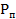 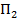 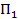 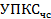 -для ведения личного подсобного хозяйства:=(-)××3,-под садоводство, огородничество и дачное строительство:=(-)××2,где:-размер платы;-площадь  образованного  земельного  участка,  находящегося  в  частной собственности, в соответствии с соглашением о перераспределении;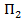 -площадь  исходного  земельного  участка,  находящегося  в  частной собственности, до заключения соглашения о перераспределении;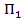 -удельный  показатель  кадастровой  стоимости  для  земельного участка, находящегося в частной собственности, площадь которого увеличивается в  результате перераспределения. определяется путем деления кадастровой стоимости земельного участка на его площадь (рублей/кв. метр)».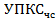 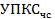 2. Настоящее решение вступает в силу с момента его официального опубликования в средствах массовой информации.3. Контроль над исполнением настоящего решения возложить на постоянную депутатскую комиссию по вопросам земельных, имущественных отношений и природопользования.Заместитель председателя          			                     О.Е. КолпаковСОВЕТ ЕЛАБУЖСКОГО МУНИЦИПАЛЬНОГОРАЙОНАРЕСПУБЛИКИ ТАТАРСТАН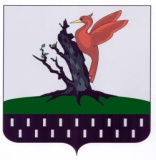 ТАТАРСТАН РЕСПУБЛИКАСЫАЛАБУГА  МУНИЦИПАЛЬРАЙОН СОВЕТЫ